                              Our Lady of Peace Catholic Primary and Nursery School                               6 St Cuthbert  Weekly Timetable – Spring 2020				           ‘With Christ in our hearts, together we grow.’MondayTuesdayWednesdayThursdayFriday8.45 – 8.55 amMorning MathsMorning MathsMorning MathsMorning MathsMorning Maths9.00 - 9.30amAssemblyAssemblyAssemblyAssemblyAssembly9.30 – 9.45amGPSGPSSpellingsGPSGPS9.45 – 10.45amEnglishEnglishEnglishEnglishEnglish10.45 – 11.00amBREAKBREAKBREAKBREAKBREAK11.00 – 12.00pmMathsMathsMathsMathsMaths12.00 – 1.00pmLUNCHLUNCHLUNCHLUNCHLUNCH1.00 – 2.00pmGeography1.30- 2.20French1.00 – 1.40Art / DT1.45 – 2.40PSHE    2.40 – 3.10PE1.00 – 2.00Science1.30 – 2.402.00 – 3.00pmICT2.20 – 2.50Music2.50 – 3.10R.E.1.40 – 2.40Art / DT1.45 – 2.40PSHE    2.40 – 3.10PE1.00 – 2.00Science1.30 – 2.402.00 – 3.00pmICT2.20 – 2.50Music2.50 – 3.10R.E.1.40 – 2.40Art / DT1.45 – 2.40PSHE    2.40 – 3.10PE1.00 – 2.00Golden Time(20 mins)2:40 – 3:10pmICT2.20 – 2.50Music2.50 – 3.10Guided ReadingArt / DT1.45 – 2.40PSHE    2.40 – 3.10PE1.00 – 2.00Golden Time(20 mins)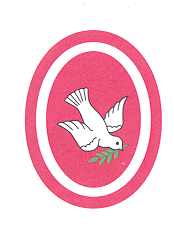 